                 Louisiana State Board of Embalmers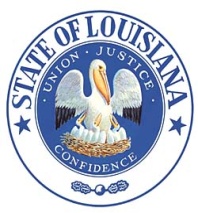 and Funeral DirectorsNew Orleans, LASuite 1232, The Executive Towers					                                                                             3500 N. Causeway Blvd.							                                    Metairie, LA 70002						                                                                 504.838.5109						                                                                       www.lsbefd.state.la.usFAX: 504.838.5112	                			                        		                                                    Toll free: 888.508.9083Notice regarding the Wallet License CardAt this time, the Board is unable to offer wallet license cards due to a change within the printing company.The Board is reviewing other options for wallet cards to be provided to licensees, however, the pricing, fees and requirements so far have not been favorable.Please note that the wallet card is not a requirement outlined within the regulations and is not a necessity.If you have any questions, please do not hesitate to contact this office.